Рекомендации по проведению артикуляционной гимнастики для детей групп дошкольного возраста (3-4 года)Важно, чтобы занятия дома были похожи не на уроки, а на игру. Придумывайте различные истории, чтобы увлечь ребенка. Если проводить занятия в виде игр, то малыш будет охотнее учиться правильно говорить, что, безусловно, поможет достичь больших результатов в короткие сроки.Ни в коем случае не злитесь, если у ребенка что-то не выходит! Исправить  произношение непросто, нельзя за одно занятие научить малыша произносить четко и ясно все звуки, а также использовать сложные слова. В любом занятии важную роль играет время. Ошибки – это неотъемлемая часть процесса обучения.Будьте терпеливы, хвалите ребенка даже за самые малые успехи, поддерживаете, если что-то не выходит. Если срываться и ругать малыша, то лучше говорить он не будет, а лишь замкнется в себе, что может усугубить речевые проблемы.Занятия должны быть регулярными. Лучше упражняться по 5 минут в день, чем раз в неделю 1,5 часа. В самом начале можно начинать занятия с 3-5 минут в день, постепенно увеличивая их до 15-20 минут два раза в день.Артикуляционная гимнастика.Артикуляционные упражнения играют огромную роль, т. к. они способствуют развитию речевого аппарата, благодаря чему дети учатся управлять им и справятся с произношением даже сложных звуков.Делать артикуляционную гимнастику нужно ежедневно, 1-2 раза в день по 3-5 минут. Все упражнения должны выполняться без напряжения (ребёнок сидит спокойно, плечи не поднимаются). Каждое упражнение следует выполнять по пять раз, каждый подход не дольше 5 секунд (под счёт, который ведёт взрослый). В день добавлять по одному новому упражнению, а при затруднении выполнения упражнения нужно вернуться к более простому.Базовый комплекс артикуляционных упражнений:«Заборчик» – удерживание губ в улыбке, передние верхние и нижние зубы обнажены.«Трубочка» – вытягивание губ вперёд трубочкой (зубы сомкнуты).«Заборчик-трубочка» – чередование положения губ в улыбке и трубочкой.«Лопатка» – удерживание широкого языка на нижней губе в спокойном, расслабленном состоянии.«Иголка» – удерживание узкого языка между резами.«Лопатка-иголка» – чередование соответствующих упражнений.«Шлагбаум»  - поднимание языка за верхние зубы (рот открыт, но не слишком широко).«Качели» - чередование движений языка вверх  и вниз с удерживанием в течение пяти секунд в каждой позиции( язычок дотрагивается до верхней и нижней губы).«Блинчик» - удерживание языка за нижними зубами в спокойном, расслабленном состоянии.«Потягушки» - высунуть язык и тянуться им к носу, к подбородку, к правому уголку рта и к левому.Рекомендуется проводить артикуляционную гимнастику перед зеркалом. Делайте упражнения вместе с ребенком. Хорошо, если это будет большое зеркало, в котором будет видно не только ребенка, но и вас. В этом случае малыш сможет повторять все действия. Упростить выполнение данных упражнений помогут любые продукты, которые любит ваш малыш. Пример выполнения см. ниже.Выполняя гимнастику, можно каждый день рисовать свой вариант ассоциации какого-либо упражнения. Таким образом, к концу недели у вас получится альбом артикуляционных упражнений.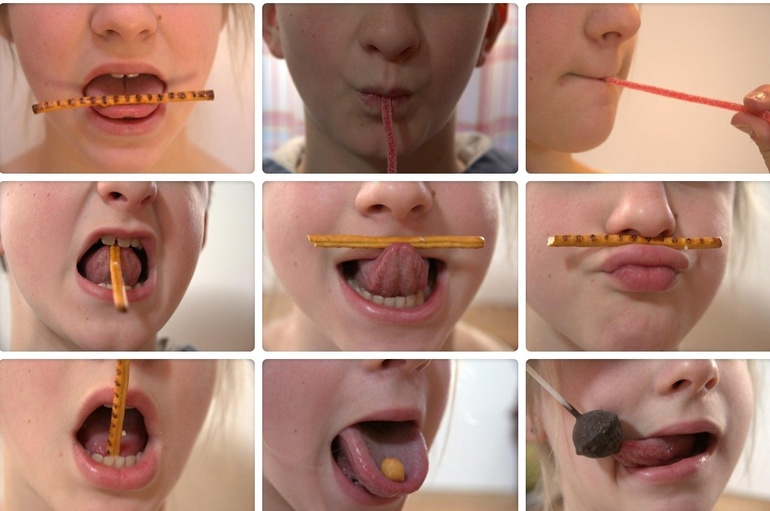 